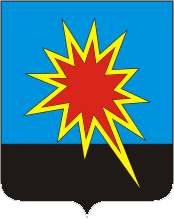 КЕМЕРОВСКАЯ ОБЛАСТЬКАЛТАНСКИЙ ГОРОДСКОЙ ОКРУГАДМИНИСТРАЦИЯ КАЛТАНСКОГО ГОРОДСКОГО ОКРУГАРАСПОРЯЖЕНИЕот 16.04.2018 г.         № 571- рОб объявлении конкурса на замещение вакантной должности муниципальной службы главного специалиста отдела бухгалтерского учета администрации Калтанского городского округаНа основании статьи 37 Федерального закона от 06.10.2003 № 131-ФЗ «Об общих принципах организации местного самоуправления в Российской Федерации», Федерального закона от 02.03.2007 № 25-ФЗ «О муниципальной службе в Российской Федерации», Закона Кемеровской области от 30.06.2007 № 103-ОЗ «О некоторых вопросах прохождения муниципальной службы», статьи 46 Устава муниципального образования - Калтанский городской округа, решений Совета народных депутатов Калтанского городского округа от 24.11.2010 № 263-МНА «Об утверждении положений «О порядке проведения конкурса на замещение должности муниципальной службы в органах местного самоуправления города Калтан» и «О порядке формирования комиссии по проведению конкурса на замещение должности муниципальной службы в органах местного самоуправления города Калтан», от 28.03.2018 № 65-НПА «Об утверждении квалификационных требований для замещения должностей муниципальной службы в органах местного самоуправления Калтанского городского округа»:Объявить конкурс на замещение вакантной должности муниципальной службы главного специалиста отдела бухгалтерского учета администрации Калтанского городского округа.Для проведения конкурса сформировать конкурсную комиссию администрации Калтанского городского округа в составе:Председатель комиссии:– Николаева Марина Владиславовна – управляющий делами - руководитель аппарата администрации Калтанского городского округа.Секретарь:- Верещагина Татьяна Александровна - начальник отдела организационной и кадровой работы администрации Калтанского городского округа.Члены комиссии: - Сажина Светлана Александровна – начальник отдела бухгалтерского учета администрации Калтанского городского округа; - Гизатулина Наталья Николаевна - начальник юридического отдела администрации Калтанского городского округа;- Жданов Юрий Михайлович – депутат Совета народных депутатов Калтанского городского округа.3.	Право на участие в конкурсе на замещение вакантной должности муниципальной службы имеют граждане Российской Федерации не моложе 18 лет, владеющие государственным языком Российской Федерации, отвечающие установленным законодательством Российской Федерации, Кемеровской области требованиям о муниципальной службе, необходимым для замещения вакантной должности муниципальной службы.4. Квалификационные требования, предъявляемые к претенденту:4.1. Образование: высшее профессиональное.4.2. Требования к профессиональным знаниям: Профессиональные знания, включенные в Перечень иных профессиональных знаний, необходимых для исполнения должностных обязанностей по направлению профессиональной служебной деятельности (главного специалиста отдела бухгалтерского учета):Федеральные законы:- Федеральный закон от 30.12.2001 № 197-ФЗ «Трудовой кодекс Российской Федерации»,- Федеральный закон от 31.07.1998 № 146-ФЗ «Налоговый Кодекс Российской Федерации»,- Федеральный закон от 29.11.2010 № 326-ФЗ «Об обязательном медицинском страховании в Российской Федерации»,- Федеральный закон от 15.12.2001 № 167-ФЗ «Об обязательном пенсионном страховании в Российской Федерации»,- Федеральный закон от 16.07.1999 № 165-ФЗ «Об основах обязательного социального страхования»,- Федеральный закон от 02.03.2007 № 25-ФЗ «О муниципальной службе в Российской Федерации»,- Федеральный закон от 02.05.2006 № 59-ФЗ «О порядке рассмотрения обращений граждан Российской Федерации»,- Федеральный закон от 06.10. 2003 № 131-ФЗ «Об общих принципах организации местного самоуправления в Российской Федерации»,- Федеральный закон от 06.12.2011 № 402-ФЗ « О бухгалтерском учете»,- Приказ Минфина России от 01.12. 2010 № 157Н.Законы субъекта Российской Федерации- Закон Кемеровской области от 30.06.2007 № 103-ОЗ «О некоторых вопросах прохождения муниципальной службы».Муниципальные правовые акты - Решение Совета народных депутатов Калтанского городского округа от 14.12.2017 № 50-НПА «Об утверждении Положения о размерах и условиях оплаты труда лиц, замещающих муниципальные должности, муниципальных служащих»,- Решение Совета народных депутатов Калтанского городского округа от 05.05.2011 № 2-НПА «Об утверждении Правил этики и служебного поведения муниципальных служащих Калтанского городского округа»,- Решение Совета народных депутатов Калтанского городского округа от 20.03.2015 № 145-НПА «Об утверждении Положения о проведении аттестации муниципальных служащих Калтанского городского округа»,- Постановление администрации Калтанского городского округа от 13.01.2014 № 11–п «Об утверждении Регламента работы администрации Калтанского городского округа».5. Требования к профессиональным навыкам: - Обеспечение деятельности отдела бухгалтерского учета Калтанского городского округа.- Работа с законами и иными нормативными правовыми актами и применения их на практике.- Планирования работы, контроля, анализа и прогнозирования последствий принимаемых решений.- Пользование современной оргтехникой и программными продуктами. - Систематическое повышение профессиональных знаний; - Подготовка деловой корреспонденции.6.	Гражданин Российской Федерации, изъявивший желание участвовать в конкурсе, представляет секретарю конкурсной комиссии администрации Калтанского городского округа:- заявление;- собственноручно заполненную и подписанную анкету по форме, установленной Правительством Российской Федерации; - 2 фотографии (размером 4 х 6 см без уголка); - паспорт и копию паспорта (заверяется подписью секретаря конкурсной комиссии) или заменяющего его документа (соответствующий документ предъявляется лично по прибытии на конкурс);- документы, подтверждающие необходимое профессиональное образование, квалификацию (копию трудовой книжки, копии документов об образовании, повышении квалификации, присвоении ученой степени, звания, заверенные нотариально или кадровой службой по месту работы);- страховое свидетельство обязательного пенсионного страхования; - документы воинского учета - для военнообязанных и лиц, подлежащих призыву на военную службу;- сведения о доходах, расходах, об имуществе и обязательствах имущественного характера, а также сведения о доходах, расходах, об имуществе и обязательствах имущественного характера членов своей семьи за год, предшествующий году поступления на муниципальную службу;- свидетельство о постановке на учет в налоговом органе физического лица по месту жительства на территории Российской Федерации;- заключение медицинского учреждения об отсутствии заболевания, препятствующего поступлению на муниципальную службу;- согласие на обработку персональных данных.Достоверность сведений, указанных в данных документах, подлежит проверке в порядке, установленном законодательством о муниципальной службе.7.  Конкурс провести в срок до 23 мая 2018 года.8.	Директору МАУ «Пресс-Центр г. Калтан» (В.Н. Беспальчук) обеспечить размещение распоряжения в средствах массовой информации.9.	Начальнику отдела организационной и кадровой работы администрации Калтанского городского округа (Верещагина Т.А.) обеспечить размещение распоряжения на официальном сайте администрации Калтанского городского округа;10.	 Контроль за исполнением распоряжения возложить на управляющего делами – руководителя аппарата администрации Калтанского городского округа Николаеву М.В.Глава Калтанского городского округа                                         И.Ф. Голдинов